University of Arkansas Libraries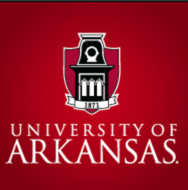 OpenAthens TipsURL Encoding / Decoding Tools Encoding OpenAthens URLs are Athenized, with a redirector prefix followed by an institution code then an encoded URL, example https://www.jstor.org/becomes https://go.openathens.net/redirector/uark.edu?url=https%3A%2F%2Fwww.jstor.org%2FYou will have access to a public Redirector Tool to create Athenized URLs.  
https://go.openathens.net/generate/We decided to make our own; it also strips out the proxy prefix and suffix from older WAM links:
https://uark.libguides.com/openathens/linksYou can also use an Excel formula to batch generate Athenized links:
https://uark.libguides.com/openathens/links#s-lg-box-23513150DecodingTrying to decipher a linking issue?  Try these encoder / decoder tools https://www.url-encode-decode.com/https://meyerweb.com/eric/tools/dencoder/SafeLinksDid a vendor send you an URL via email that is now SafeLinks encoded?  Ugh!  Use this decoder for SafeLinks:https://www.o365atp.com/Search and Replace
Global Update StrategiesChange variable length field 856|u/    	with 	%2F? 	with  	%3F:    	with  	%3A;  	with  	%3B[space]  with    	%20|    	with 	%7C,  	with   	%2C=    	with  	%3D&  	with   	%26
then replace |uhttp with |uhttps://go.openathens.net/redirector/uark.edu?url=httpMarcEdit Strategies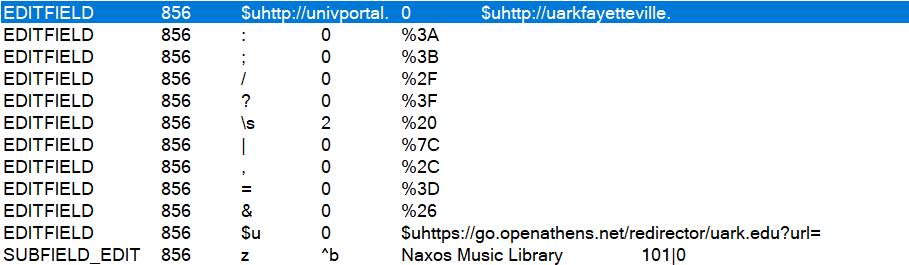 Patron HelpOpenAthens LibGuide: https://uark.libguides.com/openathens/Remote Access Help: https://libraries.uark.edu/access/Making Permalinks: https://libraries.uark.edu/eresources/durablelinks.aspStaff HelpRemote Access Troubleshooting : https://uark.libguides.com/accessaccounts/accessNew Database setups: OpenAthens https://uark.libguides.com/electronicserials/openathensBJ 3/2021